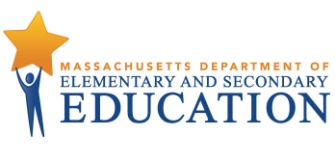 1 Check the Department’s website periodically for updates to this schedule.2 See page 4 for information on testing time. 3 Make-up testing for students with extraordinary circumstances (i.e., students not able to participate in regularly scheduled sessions or make-up sessions) may be completed November 20.4 ACCESS for ELLs tests for grades 1–12 will be administered online, with a paper alternative, for each of the following areas: Listening, Reading, Writing, and Speaking (the administration of the kindergarten test and the Alternate ACCESS for ELLs test will remain paper-based, as in 2017). The recommended times for each domain (session) across all grade levels is as follows: 40 minutes for Listening, 45 minutes for Reading, 30 minutes for Speaking, 65 minutes for Writing. Students with disabilities may have an entire school day to complete one session (with the exception of the Speaking test, for which they may have up to twice the recommended time to complete). 5 Make-up testing for students with extraordinary circumstances (i.e., students not able to participate in regularly scheduled sessions or make-up sessions) may be completed February 9.6 Check the Department’s website periodically for updates to this schedule.7 Adult/external diploma programs, test sites, DYS/SEIS, and other high schools with a special situation should contact the MCAS Service Center at 800-737-5103 to place an order for a total number of materials instead of using the SR/PNP process. 8 See page 4 for information on testing time.9 Make-up testing for students with extraordinary circumstances (i.e., students not able to participate in regularly scheduled sessions or make-up sessions) may be completed March 8.10 Schools should complete these tasks as soon as materials are received, but have until March 22 to do so.11 Make-up testing for students with extraordinary circumstances (i.e., students not able to participate in regularly scheduled sessions or make-up sessions) may be completed April 11. 12 Check the Department’s website periodically for updates to this schedule.13 The MCAS/EPP Mathematics test is an option for students to successfully complete the mathematics assessment portion of their Education Proficiency Plan (EPP) in order to meet their Competency Determination graduation requirement. The MCAS/EPP Mathematics test has two separate sessions. Individual test sessions are designed to be completed in 60 minutes.14 Adult/external diploma programs, test sites, DYS/SEIS, and other high schools with a special situation should contact the MCAS Service Center at 800-737-5103 to place an order for a total number of materials instead of using the SR/PNP process. 15 See page 4 for information on testing time.16 Make-up testing for students with extraordinary circumstances (i.e., students not able to participate in regularly scheduled sessions or make-up sessions) may be completed May 31.17 Make-up testing for students with extraordinary circumstances (i.e., students not able to participate in regularly scheduled sessions or make-up sessions) may be completed June 13.Recommended Session Lengths for the 
2017–2018 MCAS High School Tests Note that test sessions for high school students will remain untimed for 2017–2018. Changes to testing time for high school tests will be considered when next-generation high school tests are developed. The high school Principal’s Administration Manuals will contain additional information and protocols, but to assist schools when establishing schedules, the following information will be relevant.The high school tests have prescribed test administration dates in order to maintain the security of these tests. Schools are expected to adhere to these dates. Principals should email the Department if there are extraordinary circumstances.The June high school STE sessions must be administered on the dates specified below, but it is not necessary to schedule concurrent sessions for the different subject areas (e.g., the Biology test and the Chemistry test may begin at different times). The tables below show recommended testing times, in minutes, for the 2017–2018 high school MCAS tests and retests. Date/Time1November 2017 MCAS ELA and Mathematics Retests November 2017 MCAS ELA and Mathematics Retests November 2017 MCAS ELA and Mathematics Retests Before TestingComplete the Student Registration/Personal Needs Profile (SR/PNP) process TBDBefore TestingReceive test materialsNovember 1Before TestingComplete Principal’s Certification of Proper Test Administration (PCPA; Materials Received section)Report packing discrepancies, if necessaryOrder additional materials, if necessaryNovember 1–6, 12:00 p.m.Test Administration2ELA Composition Sessions A and BNovember 8Test Administration2ELA Reading Comprehension Sessions 1 and 2November 9Test Administration2ELA Reading Comprehension Session 3November 14Test Administration2Mathematics Session 1 November 15Test Administration2Mathematics Session 2 November 16Test Administration2Last date for regular make-up testingNovember 173After TestingComplete PCPASchedule UPS pickupNovember 20, 3:00 p.m.After TestingDeadline for UPS pickupNovember 212018 ACCESS for ELLS Test Grades K–122018 ACCESS for ELLS Test Grades K–122018 ACCESS for ELLS Test Grades K–12Before TestingOrder test materialsOctober 23–November 9Before TestingReceive test materialsJanuary 2Before TestingReport packing discrepancies, if necessaryOrder additional materials, if necessaryJanuary 2–31Test Administration4ACCESS for ELLs test sessionsJanuary 4–February 7After TestingSchedule UPS pickupFebruary 8After TestingDeadline for UPS pickupFebruary 9February 2018 High School MCAS Biology TestFebruary 2018 High School MCAS Biology TestFebruary 2018 High School MCAS Biology TestBefore TestingComplete the SR/PNP processTBDBefore TestingReceive test materialsJanuary 29Before TestingComplete PCPA (Materials Received section)Report packing discrepancies, if necessaryOrder additional materials, if necessaryJanuary 29–February 1, 12:00 p.m.Test Administration2Biology Session 1February 5Test Administration2Biology Session 2February 6Test Administration2Last date for regular make-up testingFebruary 85After TestingComplete PCPASchedule UPS pickupFebruary 9, 3:00 p.m.After TestingDeadline for UPS pickupFebruary 12Date/Time6March 2018 MCAS ELA and Mathematics RetestsMarch 2018 MCAS ELA and Mathematics RetestsMarch 2018 MCAS ELA and Mathematics RetestsBefore TestingComplete the Student Registration/Personal Needs Profile (SR/PNP) process7TBDBefore TestingReceive test materialsFebruary 14Before TestingComplete PCPA (Materials Received section)Report packing discrepancies, if necessaryOrder additional materials, if necessaryFebruary 14–26, 12:00 p.m.Test Administration8ELA Composition Sessions A and BFebruary 28Test Administration8ELA Reading Comprehension Sessions 1 and 2March 1Test Administration8ELA Reading Comprehension Session 3March 2Test Administration8Mathematics Session 1 March 5Test Administration8Mathematics Session 2 March 6Test Administration8Last date for regular make-up testingMarch 79After TestingComplete PCPASchedule UPS pickupMarch 8, 3:00 p.m.After TestingDeadline for UPS pickupMarch 92018 MCAS Alternate Assessment (MCAS-Alt)Grades 3–122018 MCAS Alternate Assessment (MCAS-Alt)Grades 3–122018 MCAS Alternate Assessment (MCAS-Alt)Grades 3–12Before Conducting the MCAS-AltOrder MCAS-Alt materialsJanuary 8–19Before Conducting the MCAS-AltReceive MCAS-Alt materialsWeek of February 26Before Conducting the MCAS-AltComplete PCPA (Materials Received section)Report packing discrepancies, if necessaryOrder additional materials, if necessaryFebruary 26–March 22, 12:00 p.m.10After Conducting the MCAS-AltComplete PCPASchedule UPS pickupMarch 29, 3:00 p.m.After Conducting the MCAS-AltDeadline for UPS pickupMarch 30March–April 2018 Grade 10 MCAS ELA TestMarch–April 2018 Grade 10 MCAS ELA TestMarch–April 2018 Grade 10 MCAS ELA TestBefore TestingComplete the SR/PNP process7TBDBefore TestingReceive test materialsMarch 13Before TestingComplete PCPA (Materials Received section)Report packing discrepancies, if necessaryOrder additional materials, if necessaryMarch 13–23, 12:00 p.m. (March 27–April 3: Order additional materials for the ELA Composition Make-Up)Test Administration8ELA Composition Sessions A and BMarch 27Test Administration8ELA Composition Make-up Sessions A and B April 5Test Administration8ELA Reading Comprehension Sessions 1 and 2March 28Test Administration8ELA Reading Comprehension Session 3March 29Test Administration8Last date for regular make-up testingApril 1011After TestingComplete PCPASchedule UPS pickupApril 11, 3:00 p.m.After TestingDeadline for UPS pickupApril 12(April 3: Early/automatic pickup)Date/Time12Date/Time122018 MCAS/EPP Mathematics Test2018 MCAS/EPP Mathematics Test2018 MCAS/EPP Mathematics Test2018 MCAS/EPP Mathematics Test2018 MCAS/EPP Mathematics TestBefore TestingBefore TestingDownload test materials from MassEdu Gateway (formerly known as the Department’s Security Portal)Download test materials from MassEdu Gateway (formerly known as the Department’s Security Portal)April 9–May 4Test Administration13Test Administration13MCAS/EPP Mathematics test sessionsMCAS/EPP Mathematics test sessionsApril 23–May 4Test Administration13Test Administration13Last day for make-up testingLast day for make-up testingMay 4After TestingAfter TestingScore students’ answer sheets Score students’ answer sheets May 7–16After TestingAfter TestingDeadline to destroy test bookletsDeadline to destroy test bookletsMay 16After TestingAfter TestingSecurely transport materials to the superintendent’s office for storageSecurely transport materials to the superintendent’s office for storageMay 7–25May 2018 Grade 10 MCAS Mathematics TestMay 2018 Grade 10 MCAS Mathematics TestMay 2018 Grade 10 MCAS Mathematics TestMay 2018 Grade 10 MCAS Mathematics TestMay 2018 Grade 10 MCAS Mathematics TestBefore TestingComplete the Student Registration/Personal Needs Profile (SR/PNP) process14Complete the Student Registration/Personal Needs Profile (SR/PNP) process14Complete the Student Registration/Personal Needs Profile (SR/PNP) process14TBDBefore TestingReceive test materialsReceive test materialsReceive test materialsMay 9Before TestingComplete PCPA (Materials Received section)Report packing discrepancies, if necessaryOrder additional materials, if necessaryComplete PCPA (Materials Received section)Report packing discrepancies, if necessaryOrder additional materials, if necessaryComplete PCPA (Materials Received section)Report packing discrepancies, if necessaryOrder additional materials, if necessaryMay 9–21, 12:00 p.m.Test Administration15Mathematics Session 1Mathematics Session 1Mathematics Session 1May 23Test Administration15Mathematics Session 2Mathematics Session 2Mathematics Session 2May 24 Test Administration15Last date for regular make-up testingLast date for regular make-up testingLast date for regular make-up testingMay 3016After TestingComplete PCPASchedule UPS pickupComplete PCPASchedule UPS pickupComplete PCPASchedule UPS pickupMay 31, 3:00 p.m.After TestingDeadline for UPS pickupDeadline for UPS pickupDeadline for UPS pickupJune 1(May 29: Early/automatic pickup)June 2018 High School MCAS STE Tests
(Biology, Chemistry, Introductory Physics, Technology/Engineering)June 2018 High School MCAS STE Tests
(Biology, Chemistry, Introductory Physics, Technology/Engineering)June 2018 High School MCAS STE Tests
(Biology, Chemistry, Introductory Physics, Technology/Engineering)June 2018 High School MCAS STE Tests
(Biology, Chemistry, Introductory Physics, Technology/Engineering)June 2018 High School MCAS STE Tests
(Biology, Chemistry, Introductory Physics, Technology/Engineering)Before TestingBefore TestingComplete the SR/PNP process14Complete the SR/PNP process14TBDBefore TestingBefore TestingReceive test materialsReceive test materialsMay 22 Before TestingBefore TestingComplete PCPA (Materials Received section)Report packing discrepancies, if necessaryOrder additional materials, if necessaryComplete PCPA (Materials Received section)Report packing discrepancies, if necessaryOrder additional materials, if necessaryMay 22–June 1, 12:00 p.m.Test Administration15Test Administration15STE Session 1 STE Session 1 June 6Test Administration15Test Administration15STE Session 2STE Session 2June 7Test Administration15Test Administration15Last date for regular make-up testingLast date for regular make-up testingJune 1217After TestingAfter TestingComplete PCPASchedule UPS pickupComplete PCPASchedule UPS pickupJune 13, 3:00 p.m.After TestingAfter TestingDeadline for UPS pickupDeadline for UPS pickupJune 14November 2017 MCAS ELA Retest, March 2018 MCAS ELA Retest, and Spring 2018 MCAS Grade 10 
ELA TestNovember 2017 MCAS ELA Retest, March 2018 MCAS ELA Retest, and Spring 2018 MCAS Grade 10 
ELA TestNovember 2017 MCAS ELA Retest, March 2018 MCAS ELA Retest, and Spring 2018 MCAS Grade 10 
ELA TestNovember 2017 MCAS ELA Retest, March 2018 MCAS ELA Retest, and Spring 2018 MCAS Grade 10 
ELA TestNovember 2017 MCAS ELA Retest, March 2018 MCAS ELA Retest, and Spring 2018 MCAS Grade 10 
ELA TestELA Composition Sessions A and Brecommended testing timeSession 1 recommended testing timeSession 2 recommended testing timeSession 3 recommended testing timeTotal recommended testing timeSession A: 45 Session B: 45454545225November 2017 MCAS Mathematics Retest, March 2018 MCAS Mathematics Retest, and Spring 2018 MCAS Grade 10 Mathematics TestNovember 2017 MCAS Mathematics Retest, March 2018 MCAS Mathematics Retest, and Spring 2018 MCAS Grade 10 Mathematics TestNovember 2017 MCAS Mathematics Retest, March 2018 MCAS Mathematics Retest, and Spring 2018 MCAS Grade 10 Mathematics TestSession 1 recommended testing timeSession 2 recommended testing timeTotal recommended testing time6060120February 2018 MCAS Biology Test and June 2018 High School MCAS STE Tests
(Biology, Chemistry, Introductory Physics, Technology/Engineering)February 2018 MCAS Biology Test and June 2018 High School MCAS STE Tests
(Biology, Chemistry, Introductory Physics, Technology/Engineering)February 2018 MCAS Biology Test and June 2018 High School MCAS STE Tests
(Biology, Chemistry, Introductory Physics, Technology/Engineering)Session 1 recommended testing timeSession 2 recommended testing timeTotal recommended testing time6060120